Библиотеки в силу своих особенностей - открытости, доступности и бесплатности - берут на себя функции организации досуга населения, открывая свои помещения различным клубам и объединениям по интересам. Их популярность и жизнеспособность определяются главным образом царящей в них атмосферой. Свободное, непринужденное общение оказывается очень полезным для людей. Они, получая информацию о новых книгах, журналах, обмениваются опытом, помогают советом другим, находят единомышленников и друзей. При библиотеках с целью привлечения новых читателей, расширения их кругозора, объединения людей разных возрастов и профессий, а также для организации их досуга создаются клубы по интересам.Клуб в библиотеке – это самодеятельное творческое объединение читателей, имеющих общие или близкие познавательные, эстетические интересы, основным средством удовлетворения которых служит книга, чтение. Специфика работы библиотечного клуба – прямой выход на книгу, на чтение. Одна из причин успешности и популярности клуба – правильный выбор его тематической направленности. Для этого надо сначала определиться, для какой категории читателей вы хотите создать клуб, затем с помощью наблюдений, индивидуальных бесед, анкетирования выяснить интересы этой группы читателей и в соответствии с выявленными интересами определяется профиль клуба. Только после этого можно приступить к организационным мероприятиям.С чего начать организацию клуба:• Прежде всего, необходимо оповестить всех заинтересованных лиц, вывесить информационные плакаты, вручить индивидуальные пригласительные билеты.• Первое заседание обычно носит организационный характер. Задача руководителя – интересно рассказать о том, что узнают и чем будут заниматься члены клуба. Необходимо объяснить, что такое клуб по интересам и в чем особенности клубной работы. •Организация клуба начинается с устава, который утверждается на общем собрании членов клуба. В нем должны быть отражены цели, задачи, направление работы клуба права и обязанности его членов.Также хорошо если имеется своя символика, поэтому клуб может иметь не только своё название, но и эмблему и девиз. Можно объявить конкурс на самый лучший вариант. Эмблема – это графическое выражение направленности клуба. Девиз отражает основную мысль, идею клуба.Каждое заседание должно отличаться от предыдущего не только содержанием, но и формой проведения. Они могут проходить в форме обсуждений, диспутов, конкурсов, литературных и тематических вечеров, встреч с интересными людьми, премьер книг, литературных аукционов, рингов, турниров и т.д. В деятельности библиотечного клуба важно сочетание тематической и развлекательной части программы.К каждому заседанию оформляются книжные выставки, проводятся индивидуальные беседы, библиографические обзоры, составляются рекомендательные списки.Клуб по интересам должен иметь свою документацию:•паспорт клуба по интересам;•устав (положение);•план работы (в план входят вопросы установления связей и контактов с другими организациями и т.д.);•программу клуба (программу клуба нельзя путать с планом работы, а составление программы может быть одним из пунктов этого плана (программа клуба по интересам – это, как правило, цикл мероприятий, составленный с учетом направленности клуба));•список участников;•абонемент (абонемент составляется на один год, в нем перечислены программные мероприятия клуба, указывается место и время их проведения (абонемент не обязателен, но он помогает библиотеке в рекламе работы клуба, в привлечении новых членов и потенциальных читателей));•дневник мероприятий (в нем в хронологическом порядке записывают проведенные мероприятия, указывают дату проведения, приводят краткое описание мероприятия, число и состав аудитории);При планировании работы в клубе четко придерживаются его тематической направленности, что также является одной из характерных особенностей клубов по интересам. Количество членов клуба по интересам может быть различным, оптимальный вариант 15-20 человек. Данное количество помогает поддерживать работоспособность в клубе.СОВЕТЫ СПЕЦИАЛИСТА:•Прежде всего, грамотно планируйте работу клубов, учитывайте интересы и пожелания их членов;•Намечая направления клубной работы, составляйте перспективный план на 3 – 5 лет, но в начале спланируйте работу на 1 год;•Годовой план работы клуба (кружка) представляет собой тематический план занятий, их названия, содержание, форма проведения;•Деятельность клуба обязательно отражается в годовом плане и годовом текстовом отчете библиотеки;•Библиотекарь обязательно ведет дневник занятий, в котором записывает план каждого занятия, литературу для подготовки и проведения, анализирует проведенное мероприятие;•Всю документацию лучше хранить в отдельной папке;•Можно вести летопись клуба, обычно это альбом, на обложке которого написано название клуба (кружка). Содержание альбома зависит от того, насколько творчески, нешаблонно вы отнеслись к оформлению;•Атрибутика, традиции клуба могут быть представлены необычно, а фоторепортажи о проводимых занятиях – весело, с шутливыми комментариями;•Можно выпускать клубную газету, оформлять специальные выпуски стенгазет к знаменательным и памятным датам, стенды-фотоотчеты об интересных событиях и мероприятиях клуба;•Кроме того, альбомы, стенгазеты, стенды являются хорошей рекламой клуба (кружка) и привлекают в него новых членов.Примерная схема паспорта клуба по интересам:УТВЕРЖДАЮ:  Директор ГУ «ГЦГБ им.А.И.Герцена»1. Название клуба.2. Адрес.3. Номер телефона базового учреждения.4. На базе какого учреждения организован.5. Год организации.6. Где проводятся заседания.7. Цели объединения. 8. Регулярность занятий, дни встреч.9. Количество участников.Дата заполнения.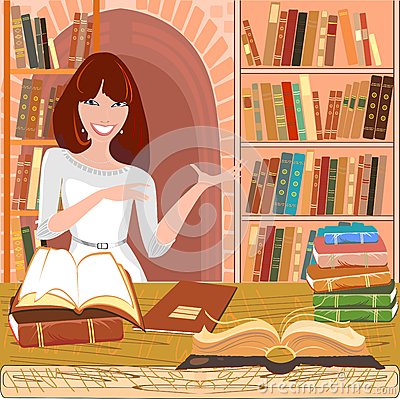 Полезные ссылки:http://proholib.narod.ru/proekts/data/izdan/klubint.pdfhttp://www.iv-obdu.ru/content/view/94/51/http://pdf.vlib.by/BS-2012/club-interest.pdfСоставитель гл. библиотекарь ОБМ Л. Сидоренко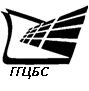 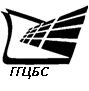 